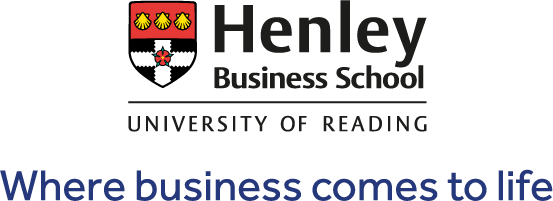 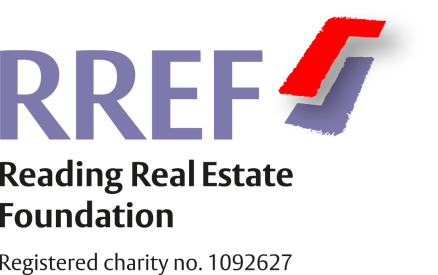 Financial support for your studiesThe Peter Byrne Research Excellence Fund has been set up to enable PhD students to further their research by purchasing data or undertaking fieldwork that would not otherwise be possible. Peter was passionate about creating high quality PhD research and the impact it has on the whole department and faculty, and this fund has been set up to maintain that legacy. Support from this fund could enable you to share your research and foster links with the wider academic community or extend your primary research. We ask that recipients share their experience with RREF and contribute back to the Real Estate and Planning Department.RREF Peter Byrne Research Excellence FundRREF Peter Byrne Research Excellence FundRREF Peter Byrne Research Excellence FundIMPORTANT! Please read the guidance notes before filling out the form and submitting your application as these will explain the eligibility criteria.To apply for RREF Peter Byrne Research Excellence Fund, please complete this form in full with attached documents (detailed below) and return to via email to RREF-info@henley.ac.uk   All applications are carefully reviewed and any incomplete forms will be disregarded. For more information regarding the application process please contact us on +44 (0)118 378 4197. NOTE: All applications remain confidential to the RREF Disbursements Committee.IMPORTANT! Please read the guidance notes before filling out the form and submitting your application as these will explain the eligibility criteria.To apply for RREF Peter Byrne Research Excellence Fund, please complete this form in full with attached documents (detailed below) and return to via email to RREF-info@henley.ac.uk   All applications are carefully reviewed and any incomplete forms will be disregarded. For more information regarding the application process please contact us on +44 (0)118 378 4197. NOTE: All applications remain confidential to the RREF Disbursements Committee.IMPORTANT! Please read the guidance notes before filling out the form and submitting your application as these will explain the eligibility criteria.To apply for RREF Peter Byrne Research Excellence Fund, please complete this form in full with attached documents (detailed below) and return to via email to RREF-info@henley.ac.uk   All applications are carefully reviewed and any incomplete forms will be disregarded. For more information regarding the application process please contact us on +44 (0)118 378 4197. NOTE: All applications remain confidential to the RREF Disbursements Committee.Your Personal DetailsYour Personal DetailsYour Personal DetailsStudent numberStudent typeInternational        Home/EU International        Home/EU NationalityTitleMr     Mrs     Miss     Ms     Other______________Mr     Mrs     Miss     Ms     Other______________First names (in full)Surname (in full)GenderMale     Female     	Male     Female     	Date of birth (DD.MM.YY) AddressPostcodePostcodeContact telephone numberEmail addressPhD DetailsPhD DetailsPhD DetailsTitle of your presentation and 100 word abstractPlease indicate your year of research 1     2     3     4 1     2     3     4 First SupervisorDetails of funding requestDetails of funding requestDetails of funding requestPlease provide details of what you require funding for e.g. place of fieldwork or name of database, etc.Please provide further details of the impact the study can make for academic community, policy, business and why the database or fieldwork is key to making that impactFinancial informationFinancial informationFinancial informationHow much financial assistance have you received from the Real Estate & Planning Department for conferences, training or fieldwork?Previous year£Current year£What do you estimate the cost to be?££How much are you requesting from the fund?(Please consider that you can also use your REP annual allowance)££How will you fund any shortfall between your requirement and the funding available? Personal StatementPlease describe in up to 500 words how this Bursary will benefit you. You may attach this to your application or expand the box belowPersonal StatementPlease describe in up to 500 words how this Bursary will benefit you. You may attach this to your application or expand the box belowPersonal StatementPlease describe in up to 500 words how this Bursary will benefit you. You may attach this to your application or expand the box belowPlease provide any further information that you feel is relevant to your application including reasons for deeming your eligibility for financial support from the Reading Real Estate Foundation whilst undertaking further research. Please provide any further information that you feel is relevant to your application including reasons for deeming your eligibility for financial support from the Reading Real Estate Foundation whilst undertaking further research. Please provide any further information that you feel is relevant to your application including reasons for deeming your eligibility for financial support from the Reading Real Estate Foundation whilst undertaking further research. Personal statement attachedYes Yes Confidentiality and Data ProtectionConfidentiality and Data ProtectionThe University of Reading is a data controller in terms of the 1998 legislation. Personal information provided by you on submission of this form will be used in the department for the following purposes:I.	statistical purposes ii.	assessing your application for a RREF Travel Bursaryiii.	administering any award madeYour personal information will be held securely and will not be passed to any other third party without your consent, except where it is lawful for the University to do so. If you would like to request your personal information held by the University, then please contact imps@reading.ac.uk. ConfidentialityYour application is treated in absolute confidence and will only be viewed by the RREF Disbursements Committee. The University of Reading is a data controller in terms of the 1998 legislation. Personal information provided by you on submission of this form will be used in the department for the following purposes:I.	statistical purposes ii.	assessing your application for a RREF Travel Bursaryiii.	administering any award madeYour personal information will be held securely and will not be passed to any other third party without your consent, except where it is lawful for the University to do so. If you would like to request your personal information held by the University, then please contact imps@reading.ac.uk. ConfidentialityYour application is treated in absolute confidence and will only be viewed by the RREF Disbursements Committee. DeclarationDeclarationBy signing below:I declare that the information that I have given on this form is correct and complete to the best of my knowledge.I understand that giving false information will automatically disqualify my application and may also lead to disciplinary procedures resulting in possible expulsion from the University.  I further undertake to repay any bursary obtained by me as a result.  I agree to provide a business style extended abstract at the end of the funded projectI give permission to share my story with current and future supporters of the fund, as well as REP, RREF and Henley Business School stakeholdersBy signing below:I declare that the information that I have given on this form is correct and complete to the best of my knowledge.I understand that giving false information will automatically disqualify my application and may also lead to disciplinary procedures resulting in possible expulsion from the University.  I further undertake to repay any bursary obtained by me as a result.  I agree to provide a business style extended abstract at the end of the funded projectI give permission to share my story with current and future supporters of the fund, as well as REP, RREF and Henley Business School stakeholdersYour nameYour nameYour signatureDateDatePhD First SupervisorPhD First SupervisorPlease confirm that other sources of funding have been explored.Please confirm that the data/fieldwork is key to their research.Are the cost estimates accurate?By signing below:I agree that the information provided in this application is correct and complete to the best of my knowledge.By signing below:I agree that the information provided in this application is correct and complete to the best of my knowledge.Your nameYour nameYour signatureYour signatureDateDateApplication check listPlease provide the following, in order to submit your application for considerationApplication check listPlease provide the following, in order to submit your application for considerationPersonal statement, written or attachedYes 